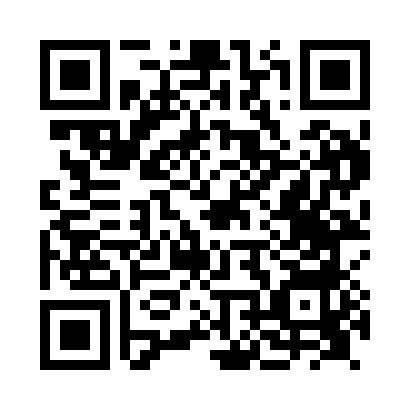 Prayer times for Boddam, Aberdeenshire, UKWed 1 May 2024 - Fri 31 May 2024High Latitude Method: Angle Based RulePrayer Calculation Method: Islamic Society of North AmericaAsar Calculation Method: HanafiPrayer times provided by https://www.salahtimes.comDateDayFajrSunriseDhuhrAsrMaghribIsha1Wed3:105:161:046:188:5410:592Thu3:095:131:046:208:5611:003Fri3:085:111:046:218:5811:014Sat3:075:091:046:229:0011:025Sun3:055:061:046:249:0211:036Mon3:045:041:046:259:0411:047Tue3:035:021:046:269:0611:058Wed3:025:001:046:279:0911:069Thu3:014:571:046:299:1111:0710Fri3:004:551:046:309:1311:0811Sat2:594:531:036:319:1511:0912Sun2:584:511:036:329:1711:1013Mon2:564:491:036:339:1911:1114Tue2:554:471:036:349:2111:1215Wed2:544:451:036:369:2311:1316Thu2:534:431:036:379:2511:1417Fri2:534:411:046:389:2711:1518Sat2:524:391:046:399:2911:1619Sun2:514:371:046:409:3111:1720Mon2:504:361:046:419:3311:1821Tue2:494:341:046:429:3511:1922Wed2:484:321:046:439:3611:2023Thu2:474:301:046:449:3811:2124Fri2:474:291:046:459:4011:2225Sat2:464:271:046:469:4211:2326Sun2:454:261:046:479:4411:2427Mon2:444:241:046:489:4511:2528Tue2:444:231:046:499:4711:2629Wed2:434:211:056:509:4811:2730Thu2:434:201:056:509:5011:2831Fri2:424:191:056:519:5211:28